INDICAÇÃO Nº 7988/2017Sugere ao Poder Executivo Municipal que proceda a pintura de sinalização de solo organizando a passagem de veículos na esquina da Rua Riachuelo com Avenida de Cillo no Centro.  (A)Excelentíssimo Senhor Prefeito Municipal, Nos termos do Art. 108 do Regimento Interno desta Casa de Leis, dirijo-me a Vossa Excelência para sugerir ao setor competente que proceda a pintura de sinalização de solo organizando a passagem de veículos na esquina da Rua Riachuelo com Avenida de Cillo no Centro.  Justificativa:Fomos procurados por munícipes solicitando essa providencia, pois, segundo eles da forma que se encontra, ao abrir o semáforo, veículos que param do lado esquerdo na Rua Riachuelo podem seguir reto, podendo causar acidentes com os que param do lado direito com a intenção de descer a Avenida Cillos. Plenário “Dr. Tancredo Neves”, em 18 de Outubro de 2017.José Luís Fornasari                                                  “Joi Fornasari”                                                    - Vereador -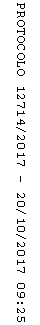 